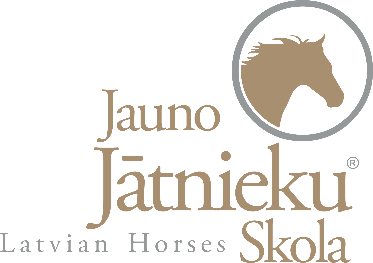 Iejādes festivāls 2023
un
LJF kauss 2.posmsNolikumsLaiks un vieta: 2023. gada 10.-11.jūnijs, sākums plkst. 9.00. Inčukalna nov., „Zustrenes”, Jauno Jātnieku skolas Sporta centrsOrganizatori: Sacensības organizē biedrība “Jauno Jātnieku skola” (JJS) sadarbībā ar Latvijas jātnieku federāciju (LJF) Tiesnešu kolēģija:Galvenais tiesnesis – Anita MangaleTiesnesis - Agne Uždavinyte
Tiesnesis - Ginta VildeTiesnesis – Kristīne LisovskaTiesnesis – Natālija ŠakurovaGalvenā sekretāre – Vita RozenbergaSacensību vetārsts – Anna Veidemane (tel.26788849)Sacensību laukums – izmērs 20m x 60m, iesildes laukums – 35m x 60m; smilšu segums Informācija:  info@latvianhorses.lv, tel. +371 28677177; +371 27328496Sacensības tiek organizētas saskaņā ar :  
-Starptautiskajiem iejādes sacensību noteikumiem ( 26.izdevums, spēkā no 2023.1.janvāra) ; -LJF Vispārējiem iejādes sacensību noteikumiem (papildinājumi 2023)
-LJF veterinārajām prasībām (spēkā no 2019.gada 1.janvāra) http://www.leflatvia.lv/web/?id=419196Steka lietošana pēc dalībnieka izvēlesViens zirgs vienā dienā var startēt ne vairāk kā divās shēmās.DalībniekiSacensībās piedalās LJF biedri un citu valstu sportisti.Sacensību Programma:
Shēmas latviešu valodā atrodamas LJF mājas lapā:
http://leflatvia.lv/web/?id=421491Shēmas angļu valodā atrodamas FEI mājas lapā:
https://inside.fei.org/fei/your-role/organisers/dressage/testsFEI World Dressage Challenge Preliminary test 2011:
https://inside.fei.org/system/files/PRELIMINARY_TEST_2011.pdf*Komandu kausa izcīņaKomanda sastāv no 3 jātniekiem, katrs veic savu shēmu (Shēma nr.1, shēma nr.2 un shēma nr.3), rezultātu iegūst, saskaitot visu 3 jātnieku rezultātus. Jātnieki drīkst piedalīties gan atvērtajā, gan amatieru vai bērnu konkurencē. Komandas kausu izcīnīs divu dienu kopvērtējumā, pirmās trīs vietas tiks apbalvotas ar kausiem.Apbalvošana Katrā shēma tiks apbalvotas pirmās trīs vietas. Ierašanās uz apbalvošanas ceremoniju obligāti ar ponijiem/zirgiem. Īpašos gadījumos Galvenā tiesneša kolēģija, konsultējoties ar organizācijas komiteju, var atļaut dalībniekam ierasties uz apbalvošanas ceremoniju bez zirgiem.Komandām apbalvošana norisināsies svētdien pēc 1.shēmas beigām. Uz apbalvošanu jāierodas pirmajām 3 vietām 3 jātnieku sastāvā.Ja shēmā Nr.2, Nr.3 un Mazās balvas shēmā piedalās 5 vai mazāk dalībnieki, tad balvu fonds tiek izmaksāts 70% apmērā no shēmā noteiktā balvu fonda proporcionāli nolikumā noteiktajam.Naudas balvas tiks izmaksātas tikai ar pārskaitījumu!
Pieteikumu par naudas izmaksu jāaizpilda pie kasieres.PieteikumiPieteikumi jāiesniedz līdz trešdienai, 7.jūnijam  pl. 20.00, aizpildot anketu Equipe Entry sistēmā entry.equipe.com, lūdzu pārliecinieties, ka ir aizpildīti visi nepieciešamie laukumi un pievienoti jātnieki un zirgi. Ja pieteikums ir pieņemts, par to tiks izsūtīts paziņojums no Equipe sistēmas.Komandām pieteikumus jāsūta uz e-pastu info@latvianhorses.lv, norādot komandas nosaukumu, jātnieku vārdus, zirgus un shēmas, kurās startēs katrs jātnieks. Mūziku Brīvās izvēles shēmām jāiesūta līdz 8.jūnijam uz e-pastu info@latvianhorses.lv!Organizators ir tiesīgs izvērtēt sacensību vietas kapacitāti un ierobežot dalībnieku skaitu, noslēdzot anketu pirms pieteikumu termiņa beigām. Ja pieteikumi tiek veikti pēc 7.jūnija pl. 20.00, starta nauda tiek dubultota.Starta kārtība online.equipe.com un Equipe aplikācijā.Dalības maksa: Viens starts – 25 EUR
Komandas pieteikums – 20 EUR
1A shēmai – 15 EURRekvizīti: 
Biedrība JAUNO JĀTNIEKU SKOLA
Reģ.Nr. 40008114442
Banka: AS Swedbank
SWIFT kods: HABALV22
Konta Nr.: LV19HABA0551017883565Samaksu par startiem ar pārskaitījumu jāveic līdz 8.jūnija pl.24:00Norēķināties sacensību norises vietā varēs tikai ar skaidru naudu. Ja nepieciešams rēķins ar rekvizītiem, lūdzam tos norādīt maksātāja profilā equipe sistēmā.Boksa īre (boksā salmu pakaiši)25.00 EUR/ 1 diena 
35.00 EUR / 2 dienas

Sacensību vietā būs iespējams iegādāties:
skaidas  -        15,00 EUR/paka 
salmu rullis - 30,00 EUR / rullis
siena rullis    - 40,00 EUR/rullis

Elektrības pieslēgums treileriem – 50,00 EUR par sacensībāmDalībnieki uzņemas personīgu atbildību par iespējamiem negadījumiem sacensību laikā. Sacensību laikā dežūrēs “ARS” Neatliekamās medicīniskās palīdzības dienests, kā arī veterinārārsts. Zirgiem jābūt zirgu pasēm ar nepieciešamajiem izmeklējumiem un vakcinācijām (INAN izmeklējumi un zirgu gripas vakcinācijas), pases tiks pārbaudītas! Sacensību laikā radušās Nolikumā neaprakstītas situācijas risina sacensību tiesneši un Organizators. Piedaloties sacensībās, jūs piekrītat, ka pasākuma laikā tiks filmēts un fotografēts. Uzņemtais materiāls var tikt translēts, publicēts un izplatīts. Sacensības atbalsta:Latvijas Jātnieku Federācija, “ARS”, Back in Balance, Very Berry, Nela Gems, Skrīveru saldumi, Oshee, Dr.Spiller, Spēka Rotas, Cremon Vine, EquineParadise, Lexim Equestrian, Skandi Motors.Sestdiena, 10.06.Sākums pl.9:00Balvu fondsJaunzirgi:4 g.v. LJFIestāju shēma 2022Piemiņas balvas5 g.v. LJFIestāju shēma 2022Piemiņas balvas6 g.v. LJFIestāju shēma 2022Piemiņas balvas7 g.v. LJFIestāju shēma 2022Piemiņas balvasMazā balva2022160 Eur (70, 50, 40)Vidējā I2022160 Eur (70, 50, 40)Vidējā II2022190 Eur (90, 60, 40)1.shēma – Atvērtā*FEI World Dressage Challenge Preliminary test 2011Piemiņas balvas2.shēma – Atvērtā*Bērni komandu shēma 2022105 Eur (45, 35, 25)2.shēma – Bērni*Bērni komandu shēma 2022Piemiņas balvas3.shēma – Atvērtā*Juniori komandu shēma 2022120 Eur (50, 40, 30)1.shēma - Poniju jātnieki LJFZīmējums Nr.2 (20 x 40m)Piemiņas balvasParalimpiskā iejādeShēma pēc izvēles (20 x 40m)Piemiņas balvasSvētdiena, 11.06.Sākums pl.9:00Balvu fondsCerību kauss 2022 LJF*Juniori Freestyle120 Eur (50, 40, 30)Mazais aplis LJFMazā balva, Jaunie jātnieki Freestyle 2022160 Eur (70, 50, 40)Vidējais aplis LJF2022 LJF Vidējā I Freestyle160 Eur (70, 50, 40)Lielais aplis LJFGrand Prix Freestyle 2022220 Eur (100, 70, 50)2.shēma – Atvērtā*Bērni Individuālā shēma 2022105 Eur (45, 35, 25)2.shēma – Amatieri LJF*Bērni Individuālā shēma 2022Piemiņas balvas1.shēma – Amatieri LJF*Bērni Iestāju balva B 2022Piemiņas balvas1.shēma – Bērni LJF*Bērni Iestāju balva B 2022Piemiņas balvas1.shēma – Atvērtā*Bērni Iestāju balva B 2022105 Eur (45, 35, 25)1A shēma - AtvērtāNacionālā shēma, zīmējums Nr.1 (20 x 40m)Piemiņas balvas